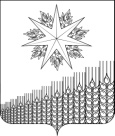 АДМИНИСТРАЦИЯ НОВОМИХАЙЛОВСКОГО  СЕЛЬСКОГО ПОСЕЛЕНИЯ КУЩЁВСКОГО РАЙОНАПОСТАНОВЛЕНИЕот  12.05.2021 года	                                      № 46с.НовомихайловскоеО внесении  изменений в постановление администрации Новомихайловского сельского поселения Кущевского района от 25 ноября 2020 года № 125 «Об утверждении муниципальной программы «Реализация вопросов национальной экономики Новомихайловского сельского поселения Кущевского района на 2021 – 2023 годы»В соответствии со статьей 179 Бюджетного кодекса Российской Федерации, в соответствии с Федеральным законом от 06 октября 2003 года № 131-ФЗ «Об общих принципах организации местного самоуправления в Российской Федерации», в целях реализации вопросов национальной экономики в Новомихайловском сельском поселении Кущевского района и уточнения направлений расходов,   п о с т а н о в л я ю:1. Внести в муниципальную программу, утвержденную постановлением администрации Новомихайловского сельского поселения Кущевского района  от 25  ноября 2020  года № 125 «Об утверждении муниципальной  программы «Реализация вопросов национальной экономики Новомихайловского сельского поселения Кущевского района на 2021 – 2023 годы» следующие изменения: 1.1. В Паспорте Программы раздела 1:1.1.1 позицию  «Цели Программы» изложить в следующей редакции:1.1.2. Раздел 2 Программы «Цели, задачи, сроки и этапы реализации  муниципальной Программы» изложить в следующей редакции:                             «Основными целями и задачами Программы является: эффективное использование и экономия энергетических ресурсов;повышение энергетической эффективности зданий, сооружений, строений;создание условий для развития малого и среднего предпринимательства, физических лиц, не являющихся индивидуальными предпринимателями и применяющими специальный налоговый режим "Налог на профессиональный доход";внедрение экономичных энергосберегающих технологий;сокращение потерь и повышение эффективности использования энергетических ресурсов;обеспечение занятости населения и развитие самозанятости;информационная и консультационная поддержка малого и среднего предпринимательства;  развитие системы финансовой и имущественной поддержки субъектов малого и среднего предпринимательства на муниципальном уровне;Срок реализации программы 2021-2023 годы.».1.1.3 Пункт 2 раздела 3 Программы«Перечень и краткое описание подпрограмм муниципальной Программы» изложить с следующей редакции:«2) подпрограмма «Поддержка и развитие малого и среднего предпринимательства в Новомихайловском сельском поселении Кущевского района на 2021-2023 годы»направлена насоздание условий для развития малого и среднего предпринимательства, физических лиц, не являющихся индивидуальными предпринимателями и применяющими специальный налоговый режим "Налог на профессиональный доход", увеличение доли участия субъектов малого и среднего предпринимательства в общем обороте хозяйствующих субъектов Новомихайловского сельского поселения Кущевского района, развитие системы финансовой поддержки субъектов малого и среднего предпринимательства.».1.2.	Приложение № 3 к муниципальной программе «Реализация вопросов национальной экономики Новомихайловского сельского поселения Кущевского района на 2021 – 2023 годы»  изложить в новой редакции согласно приложению №1 к настоящему постановлению;1.3. Приложение  к подпрограмме «Поддержка и развитие малого и среднего предпринимательства в Новомихайловском сельском поселении Кущевского района на 2021 – 2023 годы» изложить в новой редакции, согласно приложению № 2 к настоящему постановлению.2. Начальнику общего отдела  администрации Новомихайловского сельского поселения Кущевского района (Верхососова Е.А.) обнародовать настоящее постановление и разместить его на официальном сайте администрации Новомихайловского сельского поселения Кущевского района в информационно-телекоммуникационной сети «Интернет».3. Контроль за исполнением настоящего постановления оставляю за собой.4. Постановление вступает в силу со дня его обнародования и распространяется на все правоотношения, возникшие с 01.01.2021 года.Глава Новомихайловского  сельского поселения Кущёвского района                                                                          Ю.И.Николенко             ПРИЛОЖЕНИЕк постановлению администрацииНовомихайловского сельского поселения Кущевского районаот 12.05.2021 года  № 46           ПРИЛОЖЕНИЕ               УТВЕРЖДЕНАпостановлением администрации Новомихайловского сельского поселения Кущевского районаот 25.11. 2020  № 125МУНИЦИПАЛЬНАЯ ПРОГРАММА
«Реализация вопросов в области национальной экономики Новомихайловского сельского поселения Кущевского района на 2021-2023 годы»ПАСПОРТ 1.Содержание проблемы и обоснование необходимости ее решения программными методамиВ Новомихайловском сельском поселении Кущевского района в последние годы имеет место устойчивая тенденция на повышение стоимости энергетических ресурсов.  В ситуации, когда энергоресурсы становятся рыночным фактором и формируют значительную часть затрат бюджета Новомихайловского сельского поселения Кущевского района, возникает необходимость в энергосбережении и повышении энергетической эффективности зданий, находящихся в муниципальной собственности, пользователями которых являются муниципальные учреждения (далее – муниципальные здания), и в выработке политики по энергосбережению и повышению энергетической эффективности. Имеющийся в поселении потенциал малого и среднего предпринимательства обуславливает актуальность принятия со стороны Новомихайловского сельского поселения Кущевского района  мер для дальнейшего его развития, в связи с чем  возникает необходимость принятия подпрограммы поддержки малого и среднего предпринимательства в Новомихайловском сельском поселении Кущевского района, в рамках которой необходимо продолжить работу по созданию и развитию инфраструктуры поддержки малого и среднего предпринимательства, что сохранит уже существующие благоприятные условия для развития малого и среднего предпринимательства в Новомихайловском сельском поселении Кущевского района и обеспечит дополнительные возможности для нового этапа его развития.В связи с вышеперечисленными проблемами  возникла необходимость создания муниципальной программы «Реализация вопросов в области национальной экономики Новомихайловского сельского поселения Кущевского района на 2021-2023 годы».2. Цели, задачи, сроки и этапы реализации  муниципальной ПрограммыОсновными целями и задачами Программы является: эффективное использование и экономия энергетических ресурсов;повышение энергетической эффективности зданий, сооружений, строений;создание условий для развития малого и среднего предпринимательства, физических лиц, не являющихся индивидуальными предпринимателями и применяющими специальный налоговый режим "Налог на профессиональный доход";внедрение экономичных энергосберегающих технологий;сокращение потерь и повышение эффективности использования энергетических ресурсов;обеспечение занятости населения и развитие самозанятости; информационная и консультационная поддержка малого и среднего предпринимательства;  развитие системы финансовой и имущественной поддержки субъектов малого и среднего предпринимательства на муниципальном уровне;Срок реализации программы 2021-2023 годы.3. Перечень и краткое описание подпрограмм муниципальной ПрограммыМуниципальная Программа включает 2 подпрограммы:   1) подпрограмма «Энергосбережение и повышение энергетической эффективности на территории Новомихайловского сельского поселения Кущевского района на 2021-2023 годы» направлена на  повышение энергетической эффективности потреблении энергетических ресурсов в Новомихайловском сельском поселении Кущевского района, создание условий для перевода экономики и бюджетной сферы муниципального образования на энергосберегающий путь развития;  2) подпрограмма «Поддержка и развитие малого и среднего предпринимательства в Новомихайловском сельском поселении Кущевского района на 2021-2023 годы» направлена на создание условий для развития малого и среднего предпринимательства, физических лиц, не являющихся индивидуальными предпринимателями и применяющими специальный налоговый режим "Налог на профессиональный доход", увеличение доли участия субъектов малого и среднего предпринимательства в общем обороте хозяйствующих субъектов Новомихайловского сельского поселения Кущевского района, развитие системы финансовой поддержки субъектов малого и среднего предпринимательства.Мероприятия муниципальной программы и подпрограмм представлены в приложениях № 1-3 к программе.При необходимости возможна корректировка мероприятий в 2021 – 2023 годах, в зависимости от результатов анализа эффективности их реализации в предыдущем году и постановки новых задач в рамках Программы.4. Целевые показатели реализации муниципальной Программы.Целевые показатели, характеризующие ход реализации муниципальной Программы представлены в паспортах подпрограмм настоящей муниципальной Программы.5. Обоснование ресурсного обеспечения Программы.Общий объем финансирования Программы из  бюджета Новомихайловского сельского поселения Кущевского района составляет 0,0 тыс. рублей, в том числе по годам реализации: 2021 год – 0,0 тыс. рублей;2022 год – 0,0 тыс. рублей;2023 год – 0,0 тыс. рублей.в том числе по подпрограммам:  подпрограмма «Энергосбережение и повышение энергетической эффективности на территории Новомихайловского сельского поселения Кущевского района на 2021-2023 годы»общий объем финансирования Подпрограммы из  бюджета Новомихайловского сельского поселения Кущевского района составляет  0,00 тыс. рублей, в том числе по годам реализации: 2021 год – 0,0 тыс. рублей;2022 год – 0,0 тыс. рублей;2020 год – 0,0 тыс. рублей;  подпрограмма «Поддержка и развитие малого и среднего предпринимательства в Новомихайловском сельском поселении Кущевского района на 2021-2023 годы» объем финансирования  из бюджета Новомихайловского сельского поселения Кущевского района составляет 45,0 тыс. рублей, в том числе:2021год –  15,0 тыс. рублей;2022 год – 15,0 тыс. рублей;2023 год – 15,0 тыс. рублей.Объемы финансирования мероприятий Программы подлежат ежегодному уточнению при формировании бюджета на очередной финансовый год и рассчитывается на основании расходов на данные цели за предыдущие годы, прогнозно, а так же из возможностей бюджета на очередной год.Объемы финансирования мероприятий могут уточняться в соответствии с решением о местном бюджете на соответствующий финансовый год и плановый период.6. «Методика оценки эффективности реализации муниципальной программы».Методика оценки эффективности реализации муниципальной программы представляет собой алгоритм оценки фактической эффективности в процессе и по итогам реализации муниципальной программы. Указанная методика основана на оценке результативности муниципальной программы с учетом объема ресурсов, направленных на ее реализацию, а также реализовавшихся рисков и социально-экономических эффектов, оказывающих влияние на изменение соответствующей сферы социально-экономического развития сельского поселения. Оценка эффективности реализации муниципальной программы проводится в соответствии с Типовой методикой утвержденной постановлением администрации Новомихайловского сельского поселения Кущевского района от 26.06.2018 года № 49 «Об утверждении Порядка разработки, реализации и оценки эффективности муниципальных программ Новомихайловского сельского поселения Кущевского района».7. «Механизм реализации муниципальной программы и контроль за ее выполнением».Текущее управление  программой и координацию взаимодействия ее исполнителей осуществляет специалист администрации Новомихайловского сельского поселения (далее – координатор программы).Координатор программы: организует координацию деятельности исполнителей и ответственных за выполнение мероприятий программы; организует нормативно-правовое и методическое обеспечение реализации мероприятий программы; организует информационную и разъяснительную работу, направленную на освещение целей и задач программы; готовит ежегодный доклад о ходе реализации программы; осуществляет текущий контроль за использованием средств, предусмотренных программой, и анализ выполнения мероприятий; несет ответственность за целевое и эффективное использование выделенных в его распоряжение бюджетных средств.Реализация мероприятий, по которым предусмотрено финансирование, осуществляется на основе государственных контрактов (договоров) в соответствии с Федеральным от 5 апреля 2013 года № 44-ФЗ «О размещении заказов на поставки товаров, выполнение работ, оказание услуг для государственных и муниципальных нужд».Методика оценки эффективности реализации программы основывается на принципе сопоставления фактически достигнутых значений целевых показателей с плановыми.Глава Новомихайловского сельского поселенияКущевского района                                                                             Ю.И. Николенко«Цели Программыэффективное использование и экономия энергетических ресурсов;повышение энергетической эффективности зданий, сооружений, строений;создание условий для развития малого и среднего предпринимательства, физических лиц, не являющихся индивидуальными предпринимателями и применяющими специальный налоговый режим "Налог на профессиональный доход"»Наименование муниципальной ПрограммыРеализация вопросов в области национальной экономики Новомихайловского сельского поселения Кущевского района на 2021-2023 годыКоординатор ПрограммыОбщий отдел администрации Новомихайловского сельского поселения Кущевского районаОснование разработки ПрограммыФедеральный закон от 06.10.2003 № 131-ФЗ «Об общих принципах организации местного самоуправления в Российской Федерации»;Федеральный закон от 23.11.2009 г. № 261-ФЗ «Об энергосбережении и о повышении энергетической эффективности и о внесении изменений в отдельные законодательные акты Российской Федерации»; Указ Президента РФ от 04.06.2008 № 889 «О некоторых мерах по повышению энергетической и экологической эффективности российской экономики»; Постановление правительства Российской Федерации от 31.12.2009 г. № 1225 «О требованиях к региональным и муниципальным подпрограммам в области энергосбережения и повышения энергетической эффективности»;Приказ министерства экономического развития Российской Федерации от 17.02.2010 г. № 61 «Об утверждении примерного перечня мероприятий в области энергосбережения и повышения энергетической эффективности, который может быть использован в целях разработки региональных, муниципальных подпрограмм в области энергосбережения и повышения энергетической эффективности»;Закон Краснодарского края от 3 марта 2010 года № 1912-КЗ «Об энергосбережении и о повышении энергетической эффективности в Краснодарском крае»;Постановление главы администрации (губернатора) Краснодарского края от 12 октября 2015 года №961 «Об утверждении государственной программы Краснодарского края «Развитие топливно-энергетического комплекса».Федеральный закон Российской Федерации от 24 июля 2007 года № 209-ФЗ "О развитии малого и среднего предпринимательства в Российской Федерации", Закон Краснодарского края от 4 апреля 2008 года № 1448-КЗ «О развитии малого и среднего предпринимательства в Краснодарском крае».Основные разработчики Программы Администрация  Новомихайловского сельского поселения Кущевского районаПодпрограммы муниципальной Программыподпрограмма «Энергосбережение и повышение энергетической эффективности на территории Новомихайловского сельского поселения Кущевского района на 2021-2023 годы»;подпрограмма «Поддержка и развитие малого и среднего предпринимательства в Новомихайловском сельском поселении Кущевского района на 2021-2023 годы».Муниципальныезаказчики и (или) исполнители мероприятий ПрограммыАдминистрация  Новомихайловского сельского поселения Кущевского районаЦели Программыэффективное использование и экономия энергетических ресурсов;повышение энергетической эффективности зданий, сооружений, строений;создание условий для развития малого и среднего предпринимательства, физических лиц, не являющихся индивидуальными предпринимателями и применяющими специальный налоговый режим "Налог на профессиональный доход"Цели ПрограммыЗадачи Программывнедрение экономичных энергосберегающих технологий;сокращение потерь и повышение эффективности использования энергетических ресурсов;информационная и консультационная поддержка малого и среднего предпринимательства;  развитие системы финансовой и имущественной поддержки субъектов малого и среднего предпринимательства на муниципальном уровне.Сроки  реализации Программы2021-2023 годыОбъемы и источники финансирования ПрограммыОбщий объем финансирования Программы из  бюджета Новомихайловского сельского поселения Кущевского района составляет  45,0 тыс. рублей, в том числе по годам реализации: 2021 год –15,0 тыс. рублей;2022 год –15,0 тыс. рублей;2023 год –15,0 тыс. рублей;В том числе по подпрограммам:подпрограмма «Энергосбережение и повышение энергетической эффективности на территории Новомихайловского сельского поселения Кущевского района на 2021-2023 годы»общий объем финансирования Подпрограммы из  бюджета Новомихайловского сельского поселения Кущевского района составляет  0,0 тыс. рублей, в том числе по годам реализации: 2021 год – 0,0 тыс. рублей;2022 год – 0,0 тыс. рублей;2023 год – 0,0 тыс. рублей;подпрограмма «Поддержка и развитие малого и среднего предпринимательства в Новомихайловском сельском поселении Кущевского района на 2021-2023 годы» объем финансирования  из бюджета Новомихайловского сельского поселения Кущевского района составляет 45,0 тыс. рублей, в том числе:2021 год –  15,0 тыс. рублей;2022 год –  15,0 тыс. рублей;2023 год –  15,0  тыс. рублей.Контроль за выполнением ПрограммыАдминистрация  Новомихайловского сельского поселения Кущевского районаПРИЛОЖЕНИЕк программе "Реализация вопросов в области национальной экономики Новомихайловского сельского поселения        Кущевского района на 2021-2023 годы"к программе "Реализация вопросов в области национальной экономики Новомихайловского сельского поселения        Кущевского района на 2021-2023 годы"к программе "Реализация вопросов в области национальной экономики Новомихайловского сельского поселения        Кущевского района на 2021-2023 годы"к программе "Реализация вопросов в области национальной экономики Новомихайловского сельского поселения        Кущевского района на 2021-2023 годы"МЕРОПРИЯТИЯ МУНИЦИПАЛЬНОЙ ПРОГРАММЫМЕРОПРИЯТИЯ МУНИЦИПАЛЬНОЙ ПРОГРАММЫМЕРОПРИЯТИЯ МУНИЦИПАЛЬНОЙ ПРОГРАММЫМЕРОПРИЯТИЯ МУНИЦИПАЛЬНОЙ ПРОГРАММЫМЕРОПРИЯТИЯ МУНИЦИПАЛЬНОЙ ПРОГРАММЫМЕРОПРИЯТИЯ МУНИЦИПАЛЬНОЙ ПРОГРАММЫМЕРОПРИЯТИЯ МУНИЦИПАЛЬНОЙ ПРОГРАММЫ "Реализация вопросов в области национальной экономики Новомихайловского сельского поселения Кущевского района на 2021-2023 годы" "Реализация вопросов в области национальной экономики Новомихайловского сельского поселения Кущевского района на 2021-2023 годы" "Реализация вопросов в области национальной экономики Новомихайловского сельского поселения Кущевского района на 2021-2023 годы" "Реализация вопросов в области национальной экономики Новомихайловского сельского поселения Кущевского района на 2021-2023 годы" "Реализация вопросов в области национальной экономики Новомихайловского сельского поселения Кущевского района на 2021-2023 годы" "Реализация вопросов в области национальной экономики Новомихайловского сельского поселения Кущевского района на 2021-2023 годы" "Реализация вопросов в области национальной экономики Новомихайловского сельского поселения Кущевского района на 2021-2023 годы"№ п/пНаименование мероприятияИсточники финансированияОбъем финансирования, тыс. рубв том числе по годам, тыс. руб.в том числе по годам, тыс. руб.в том числе по годам, тыс. руб.Ожидаемый результатИсполнитель№ п/пНаименование мероприятияИсточники финансированияОбъем финансирования, тыс. руб2021 год2022 год2023 годОжидаемый результатИсполнитель1234567891.Подпрограмма "Энергосбережение и повышение энергетической эффективности на территории Новомихайловского сельского поселения Кущевского района на 2021-2023 годы»бюджет поселения0,00,00,00,0Повышение уровня компетентности работников администрации Новомихайловского сельского поселения в вопросах эффективного использования энергетических ресурсовАдминистрация Новомихайловского сельского поселения1.1.1. Межотраслевые мероприятия по энергосбережениюбюджет поселения0,00,00,00,0Повышение уровня компетентности работников администрации Новомихайловского сельского поселения в вопросах эффективного использования энергетических ресурсовАдминистрация Новомихайловского сельского поселения   1.1.1.Принятие муниципальных нормативных правовых актов в сфере энергосбереженияне требует дополнительных финансовых затрат0,00,00,00,0Повышение уровня компетентности работников администрации Новомихайловского сельского поселения в вопросах эффективного использования энергетических ресурсовАдминистрация Новомихайловского сельского поселения 1.1.2Участие в конференциях, выставках и семинарах по энергосбережениюбюджет поселения0,00,00,00,0Повышение уровня компетентности работников администрации Новомихайловского сельского поселения в вопросах эффективного использования энергетических ресурсовАдминистрация Новомихайловского сельского поселения2.Подпрограмма "Поддержка и развитие малого и среднего предпринимательства в Новомихайловском сельском поселении на 2021-2023 годы»бюджет поселения45,0 15,0 15,0 15,0 Оказание финансовой поддержки субъектам малого предпринимательстваАдминистрация Новомихайловского сельского поселения2.1Развитие системы финансовой и имущественной поддержки субъектов малого и среднего предпринимательства
 на муниципальном уровнебюджет поселения45,0 15,0 15,0 15,0 Оказание финансовой поддержки субъектам малого предпринимательстваАдминистрация Новомихайловского сельского поселения2.1.1Предоставление субсидий из местного бюджета субъектам малого и среднего предпринимательства в целях возмещения затрат в ранней стадии их деятельности бюджет поселения45,0 15,0 15,0 15,0 Оказание финансовой поддержки субъектам малого предпринимательстваАдминистрация Новомихайловского сельского поселенияИТОГО по программе:45,00 15,00 15,00 15,00 Глава Новомихайловского сельского поселения Кущевского районаГлава Новомихайловского сельского поселения Кущевского районаГлава Новомихайловского сельского поселения Кущевского районаЮ.И.НиколенкоЮ.И.Николенко